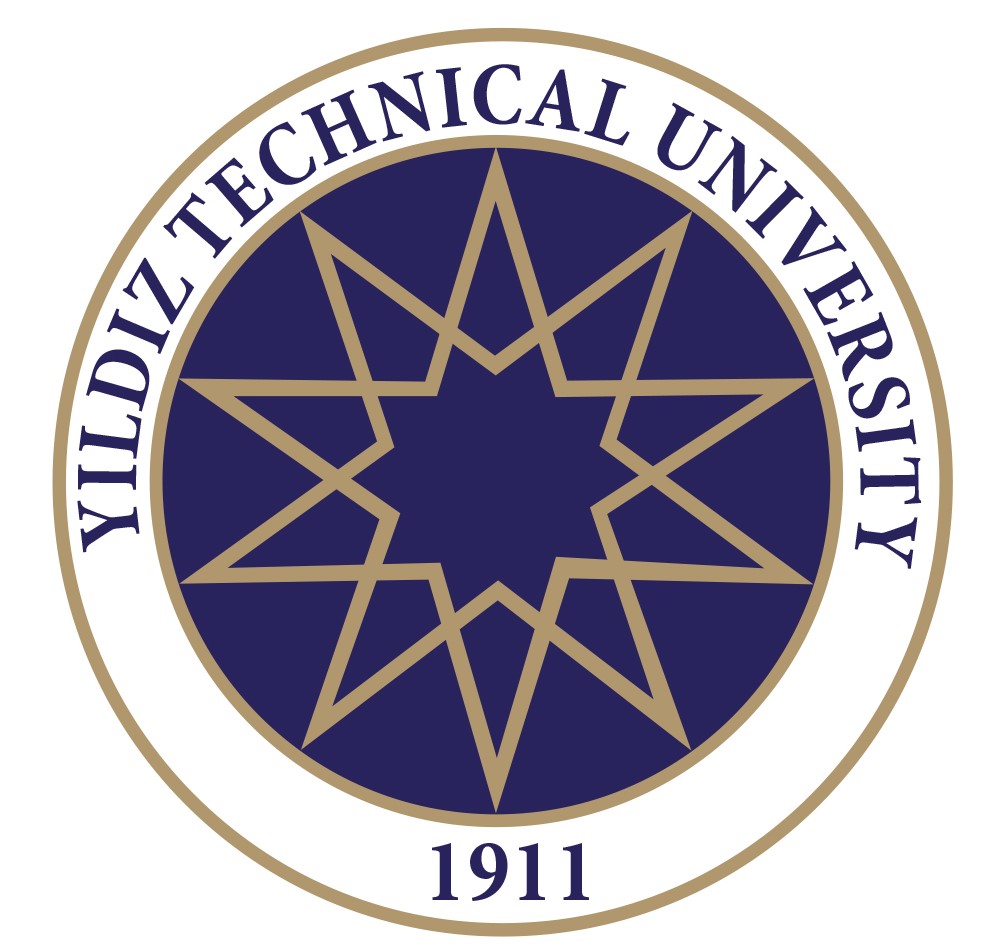 Do you have any further comments and/or suggestions?...………………………………………………………………………………………………YILDIZ TECHNICAL UNIVERSITYYTU INTERNATIONAL RELATIONS SATISFACTION SURVEY Dear Participant,                                                                                                                                         This survey is designed to measure the effectiveness of a number of services offered to you by the YTU International Relations during your exchange process. You are expected to score related items between 1 (Strongly Disagree) and 5 (Strongly Agree). The results to be received from this survey will help us provide more efficient and effective service in the future. The information to be provided here will be used for this purpose, merely. Thank you for your contributions.Program:     Erasmus+ Program           Mevlana Exchange Program        Farabi Exchange Program     International Students Unit     International Cooperations and Joint Programs Unit                                                                                 Date:  …. /…. / 20..                                                                                                                                                                                 (dd/ mm / yy)YILDIZ TECHNICAL UNIVERSITYYTU INTERNATIONAL RELATIONS SATISFACTION SURVEY Dear Participant,                                                                                                                                         This survey is designed to measure the effectiveness of a number of services offered to you by the YTU International Relations during your exchange process. You are expected to score related items between 1 (Strongly Disagree) and 5 (Strongly Agree). The results to be received from this survey will help us provide more efficient and effective service in the future. The information to be provided here will be used for this purpose, merely. Thank you for your contributions.Program:     Erasmus+ Program           Mevlana Exchange Program        Farabi Exchange Program     International Students Unit     International Cooperations and Joint Programs Unit                                                                                 Date:  …. /…. / 20..                                                                                                                                                                                 (dd/ mm / yy)YILDIZ TECHNICAL UNIVERSITYYTU INTERNATIONAL RELATIONS SATISFACTION SURVEY Dear Participant,                                                                                                                                         This survey is designed to measure the effectiveness of a number of services offered to you by the YTU International Relations during your exchange process. You are expected to score related items between 1 (Strongly Disagree) and 5 (Strongly Agree). The results to be received from this survey will help us provide more efficient and effective service in the future. The information to be provided here will be used for this purpose, merely. Thank you for your contributions.Program:     Erasmus+ Program           Mevlana Exchange Program        Farabi Exchange Program     International Students Unit     International Cooperations and Joint Programs Unit                                                                                 Date:  …. /…. / 20..                                                                                                                                                                                 (dd/ mm / yy)YILDIZ TECHNICAL UNIVERSITYYTU INTERNATIONAL RELATIONS SATISFACTION SURVEY Dear Participant,                                                                                                                                         This survey is designed to measure the effectiveness of a number of services offered to you by the YTU International Relations during your exchange process. You are expected to score related items between 1 (Strongly Disagree) and 5 (Strongly Agree). The results to be received from this survey will help us provide more efficient and effective service in the future. The information to be provided here will be used for this purpose, merely. Thank you for your contributions.Program:     Erasmus+ Program           Mevlana Exchange Program        Farabi Exchange Program     International Students Unit     International Cooperations and Joint Programs Unit                                                                                 Date:  …. /…. / 20..                                                                                                                                                                                 (dd/ mm / yy)YILDIZ TECHNICAL UNIVERSITYYTU INTERNATIONAL RELATIONS SATISFACTION SURVEY Dear Participant,                                                                                                                                         This survey is designed to measure the effectiveness of a number of services offered to you by the YTU International Relations during your exchange process. You are expected to score related items between 1 (Strongly Disagree) and 5 (Strongly Agree). The results to be received from this survey will help us provide more efficient and effective service in the future. The information to be provided here will be used for this purpose, merely. Thank you for your contributions.Program:     Erasmus+ Program           Mevlana Exchange Program        Farabi Exchange Program     International Students Unit     International Cooperations and Joint Programs Unit                                                                                 Date:  …. /…. / 20..                                                                                                                                                                                 (dd/ mm / yy)YILDIZ TECHNICAL UNIVERSITYYTU INTERNATIONAL RELATIONS SATISFACTION SURVEY Dear Participant,                                                                                                                                         This survey is designed to measure the effectiveness of a number of services offered to you by the YTU International Relations during your exchange process. You are expected to score related items between 1 (Strongly Disagree) and 5 (Strongly Agree). The results to be received from this survey will help us provide more efficient and effective service in the future. The information to be provided here will be used for this purpose, merely. Thank you for your contributions.Program:     Erasmus+ Program           Mevlana Exchange Program        Farabi Exchange Program     International Students Unit     International Cooperations and Joint Programs Unit                                                                                 Date:  …. /…. / 20..                                                                                                                                                                                 (dd/ mm / yy)YILDIZ TECHNICAL UNIVERSITYYTU INTERNATIONAL RELATIONS SATISFACTION SURVEY Dear Participant,                                                                                                                                         This survey is designed to measure the effectiveness of a number of services offered to you by the YTU International Relations during your exchange process. You are expected to score related items between 1 (Strongly Disagree) and 5 (Strongly Agree). The results to be received from this survey will help us provide more efficient and effective service in the future. The information to be provided here will be used for this purpose, merely. Thank you for your contributions.Program:     Erasmus+ Program           Mevlana Exchange Program        Farabi Exchange Program     International Students Unit     International Cooperations and Joint Programs Unit                                                                                 Date:  …. /…. / 20..                                                                                                                                                                                 (dd/ mm / yy)Items	54321NAItemsStrongly AgreeAgreeNeutralDisagreeStrongly DisagreeNOT APPPLICABLE1. Staff are qualified enough to answer our questions.2. The attitude of the staff towards our problems is positive and solution oriented.3. We are informed about transactions and other issues.4. The attitude of the staff towards us is positive.5. Staff are open to discussing the information personally, by telephone or electronically.6. Office is easily accessible.7.  Web-site offers enough information.8. Automation system which is used is helpful.